MEDIATRADE s.r.o.Potvrzení cenyDodavatel:EDIATRADEA PULSE GENERATORSMEDIATRADE s.r.o.č.p. 34757 01 PoličnáIČ: 60321113DIČ: CZ60321113Telefon: XXXXMobil: XXXXE-mail: XXXXVariabilní symbol:	2101100020Konstantní symbol:	0308Objednávka č.:VOZM-2021-000294 ze dne: 27.01.2021Odběratel:	IČ:	00842001DIČ:	CZ00842001Nemocnice Nové Město na Moravě, příspěvková organizaceZďárská 610592 31 Nové Město na Moravě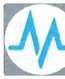 6050185110100XXXX frankova@mediatrade.czXXXXIOznačení dodávkyMnožstvíJ.cena SlevaCena %DPHCena %DPHDPHKč CelkemFakturujeme Vám zboží dle Vaší objednávky:Fakturujeme Vám zboží dle Vaší objednávky:E09.5207X:ERCP balónkový extraktor, pr. bal: 13 mm, 7F/200 cm, Kód VZP 46157,15 ksXXXXXXXX21%XXXXXXXXtřída ZPIIaŠarže	010115E09.53276:ERCP balónkový extraktor, pr. bal: 16 mm, 7F/200 cm, Kód VZP 46161 Šarže	9051415 ksXXXXXXXX21%XXXXXXXXSoučet položek56 920,0011 953,2068 873,20Zaokrouhlení-0,20CELKEM K ÚHRADĚ68 873,00